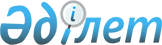 Об утверждении Правил субсидирования в рамках гарантирования и страхования займов субъектов агропромышленного комплексаПриказ Министра сельского хозяйства Республики Казахстан от 30 января 2015 года № 9-1/71. Зарегистрирован в Министерстве юстиции Республики Казахстан 19 октября 2015 года № 12183.
      В соответствии с подпунктом 14) пункта 1 статьи 6 Закона Республики Казахстан "О государственном регулировании развития агропромышленного комплекса и сельских территорий", подпунктом 2) пункта 3 статьи 16 Закона Республики Казахстан "О государственной статистике" и подпунктом 1) статьи 10 Закона Республики Казахстан "О государственных услугах" ПРИКАЗЫВАЮ:
      Сноска. Преамбула - в редакции приказа Министра сельского хозяйства РК от 27.10.2022 № 347 (вводится в действие по истечении десяти календарных дней со дня его первого официального опубликования).


      1. Утвердить прилагаемые Правила субсидирования в рамках гарантирования и страхования займов субъектов агропромышленного комплекса.
      2. Департаменту инвестиционной политики и финансовых инструментов Министерства сельского хозяйства Республики Казахстан обеспечить:
      1) государственную регистрацию настоящего приказа в Министерстве юстиции Республики Казахстан;
      2) в течение десяти календарных дней после государственной регистрации настоящего приказа в Министерстве юстиции Республики Казахстан направление его копии на официальное опубликование в периодических печатных изданиях и в информационно-правовой системе "Әділет";
      3) размещение настоящего приказа на интернет-ресурсе Министерства сельского хозяйства Республики Казахстан.
      3. Контроль за исполнением настоящего приказа возложить на курирующего вице-министра.
      4. Настоящий приказ вводится в действие по истечении десяти календарных дней со дня его первого официального опубликования.
      "СОГЛАСОВАН"   
      Министр финансов   
      Республики Казахстан   
      ______________ Б. Султанов   
      от "__" __________ 2015 год
      "СОГЛАСОВАН"   
      Министр национальной экономики   
      Республики Казахстан   
      ______________ Е. Досаев   
      от 14 сентября 2015 год
      Утверждены приказомМинистра сельского хозяйстваРеспублики Казахстанот 30 января 2015 года № 9-1/71
      Правила субсидирования в рамках гарантирования и страхования займов субъектов агропромышленного комплекса
      Сноска. Правила - в редакции приказа Министра сельского хозяйства РК от 13.08.2020 № 251 (вводится в действие по истечении десяти календарных дней после дня его первого официального опубликования).
      Глава 1. Общие положения
      1. Настоящие Правила субсидирования в рамках гарантирования и страхования займов субъектов агропромышленного комплекса (далее – Правила) разработаны в соответствии с подпунктом 14) пункта 1 статьи 6 Закона Республики Казахстан "О государственном регулировании развития агропромышленного комплекса и сельских территорий", подпунктом 1) статьи 10 Закона Республики Казахстан "О государственных услугах" (далее – Закон о государственных услугах) и определяют порядок субсидирования в рамках гарантирования и страхования займов субъектов агропромышленного комплекса, а также порядок оказания государственной услуги "Субсидирование в рамках гарантирования и страхования займов субъектов агропромышленного комплекса" (далее – государственная услуга).
      Сноска. Пункт 1 - в редакции приказа Министра сельского хозяйства РК от 09.11.2021 № 327 (вводится в действие по истечении десяти календарных дней со дня его первого официального опубликования).


      2. В настоящих Правилах используются следующие основные понятия:
      1) местный исполнительный орган по вопросам сельского хозяйства – структурное подразделение местных исполнительных органов областей, городов республиканского значения, столицы, реализующее функции в области сельского хозяйства (далее – МИО по вопросам сельского хозяйства (услугодатель));
      2) банк – юридическое лицо, являющееся коммерческой организацией, которое в соответствии с Законом Республики Казахстан "О банках и банковской деятельности в Республике Казахстан" правомочно осуществлять банковскую деятельность;
      3) личный кабинет – персональная веб-страница пользователя (заемщика, гаранта/страховой организации, МИО по вопросам сельского хозяйства (услугодателя)) в электронном реестре заявок на субсидирование;
      4) лицевой счет – совокупность записей, содержащихся в электронном реестре заявок на субсидирование, позволяющих идентифицировать зарегистрированное лицо с целью регистрации заявок на субсидирование и учета операций по ним;
      5) гарант – дочерняя организация акционерного общества "Национальный управляющий холдинг "Байтерек", уполномоченная на предоставление гарантий;
      6) гарантия – документ, подтверждающий частично солидарную ответственность гаранта перед банком по обязательствам заемщика;
      7) объем гарантии/страховая сумма – сумма денег, на которую выдана гарантия или застрахована часть займа, являющаяся предельным объемом ответственности гаранта/страховой организации перед кредитором при наступлении права требования;
      8) договор гарантии – трехстороннее письменное соглашение, заключаемое между заемщиком, банком и гарантом;
      9) выплата по гарантии/страховая выплата – сумма денежных средств, выплачиваемая гарантом/страховой организацией кредитору в пределах объема гарантии/страховой суммы при наступлении права требования;
      10) комиссия по гарантии/страховая премия – сумма денежных средств, оплачиваемая заемщиком и (или) МИО по вопросам сельского хозяйства (услугодателем) гаранту/страховой организации в виде выплат за принятие последними обязательств произвести выплату кредитору гарантированной/застрахованной части кредита при наступлении права требования;
      11) предварительная заявка на получение субсидии по гарантированию – электронная заявка гаранта на резервирование суммы субсидии в государственной информационной системе субсидирования до подачи заявки на получение субсидии по гарантированию;
      12) заявка на получение субсидии по гарантированию – электронная заявка гаранта на субсидирование части комиссии за выданные гарантии по кредитам заемщика;
      13) кредит – заемные средства, предоставляемые банком заемщику по кредитному договору в национальной валюте Республики Казахстан на условиях платности, срочности, возвратности, обеспеченности и целевого назначения;
      14) кредитор – банки второго уровня, дочерние организации национального управляющего холдинга в сфере агропромышленного комплекса, имеющие лицензии на право осуществления банковских операций, а также лизинговые компании, кредитные товарищества и микрофинансовые организации в сфере агропромышленного комплекса;
      15) кредитный договор – письменное соглашение, заключенное между кредитором и заемщиком, по условиям которого кредитор предоставляет кредит заемщику. К кредитному договору также относится соглашение об открытии кредитной линии.
      Для исламского банка кредитный договор понимается как договор финансирования – письменное соглашение, заключенное между исламским банком и заемщиком, по условиям которого исламский банк предоставляет коммерческий кредит заемщику-покупателю или продавцу товара. К договору финансирования также относится генеральное соглашение финансирования, в рамках которого исламским банком и заемщиком заключаются отдельные договоры о предоставлении коммерческого кредита (финансирования). Под коммерческим кредитом понимается финансирование исламскими банками торговой деятельности заемщика в качестве торгового посредника путем продажи заемщику товара с отсрочкой или рассрочкой платежа по цене продажи товара, складывающейся из цены товара и наценки на товар;
      16) заемщик – физическое или юридическое лицо, а также индивидуальный предприниматель (в том числе крестьянское (фермерское) хозяйство), заключившее с кредитором кредитный договор;
      17) исключен приказом и.о. Министра сельского хозяйства РК от 23.12.2022 № 438 (вводится в действие с 01.01.2023);


      18) портфельное гарантирование – форма предоставления гарантий заемщикам в рамках установленного гарантом лимита для банка;
      19) страховая организация – юридическое лицо, осуществляющее деятельность по заключению и исполнению договоров страхования на основании соответствующей лицензии уполномоченного органа по регулированию, контролю и надзору финансового рынка и финансовых организаций;
      20) государственная информационная система субсидирования (далее – ГИСС) – организационно-упорядоченная совокупность информационно-коммуникационных технологий, обслуживающего персонала и технической документации, предназначенная для оказания услуг по выполнению процессов субсидирования, предоставляющая возможность взаимодействия с веб-порталом "электронного правительства", регистрации заявки на получение субсидии, а также ее обработки посредством автоматической проверки заявки на соответствие условиям субсидирования;
      21) веб-портал государственной информационной системы субсидирования (далее – веб-портал ГИСС) – интернет-ресурс, размещенный в сети Интернет, предоставляющий доступ к ГИСС;
      22) электронный реестр заявок на субсидирование (далее – реестр) – совокупность сведений о заявках на получение субсидии, а также о заемщиках, кредиторах, и иные сведения, отраженные в ГИСС;
      23) право требования – событие, с наступлением которого договор гарантии/страхования предусматривает осуществление выплаты по гарантии/страховой выплате;
      24) предложение – совместное электронное предложение заемщика и страховой организации на заключение договора субсидирования, подписанное электронными цифровыми подписями;
      25) веб-портал "электронного правительства" – информационная система, представляющая собой единое окно доступа ко всей консолидированной правительственной информации, включая нормативную правовую базу, и к государственным услугам, услугам по выдаче технических условий на подключение к сетям субъектов естественных монополий и услугам субъектов квазигосударственного сектора, оказываемым в электронной форме;
      26) электронная цифровая подпись (далее – ЭЦП) – набор электронных цифровых символов, созданный средствами электронной цифровой подписи и подтверждающий достоверность электронного документа, его принадлежность и неизменность содержания, выданная национальным удостоверяющим центром.
      Сноска. Пункт 2 - в редакции приказа Министра сельского хозяйства РК от 09.11.2021 № 327 (вводится в действие по истечении десяти календарных дней со дня его первого официального опубликования); с изменениями, внесенными приказом и.о. Министра сельского хозяйства РК от 23.12.2022 № 438 (вводится в действие с 01.01.2023).


      3. Субсидирование части комиссии по гарантии осуществляется по видам деятельности согласно приложению 1 к настоящим Правилам и по кредитным договорам, соответствующим следующим условиям:
      1) выдаваемые банками на инвестиции и пополнение оборотных средств (в том числе на возобновляемой основе), при этом размер оборотных средств составляет не более 50 (пятидесяти) процентов (далее – %) от суммы кредита. Допускается субсидирование гарантии по кредиту, 100 (сто) % которого направлено на пополнение оборотных средств;
      2) срок кредита – не более 10 (десяти) лет;
      3) ставка вознаграждения или ставка доходности, применяемая к финансированию на исламских принципах в размере не более базовой ставки вознаграждения, установленной Национальным Банком Республики Казахстан с увеличением на 7,5 (семь целых пять десятых) %;
      4) валюта кредита – тенге;
      5) с ежегодным погашением основного долга равными долями по истечению льготного периода;
      6) с максимальной суммой не более 5 000 000 000 (пяти миллиардов) тенге;
      7) целевым назначением является приобретение основных средств, строительство, пополнение оборотных средств, приобретение сельскохозяйственных животных, техники и технологического оборудования.
      Сноска. Пункт 3 - в редакции приказа Министра сельского хозяйства РК от 27.10.2022 № 347 (вводится в действие по истечении десяти календарных дней со дня его первого официального опубликования).


      4. Размер гарантии – до 50 (пятидесяти) % (включительно) от суммы основного долга, но не более 1 500 000 000 (одного миллиарда пятисот миллионов) тенге, за исключением пункта 5 настоящих Правил.
      Сноска. Пункт 4 - в редакции приказа Министра сельского хозяйства РК от 02.03.2021 № 58 (вводится в действие по истечении десяти календарных дней со дня его первого официального опубликования).
      5. Размер гарантии по приоритетным инвестиционным проектам до ввода проекта в эксплуатацию составляет до 85 (восьмидесяти пяти) % (включительно) от суммы основного долга, но не более 2 550 000 000 (двух миллиардов пятисот пятидесяти миллионов) тенге. После ввода проекта в эксплуатацию размер гарантии снижается до размеров согласно пункту 4 настоящих Правил.
      Перечень приоритетных инвестиционных проектов определен согласно приложению 2 к настоящим Правилам.
      Вводом проекта в эксплуатацию считается регистрация в уполномоченном органе акта ввода в эксплуатацию зданий и сооружений по проекту и (или) регистрации в уполномоченном органе техники и (или) подписание акта приема передачи оборудований и (или) биологических активов, стоимость которых составляет не менее 50 (пятидесяти) % от стоимости проекта.
      Гарант применяет метод портфельного гарантирования с заключением двухстороннего рамочного соглашения и установлением максимальной суммы гарантии. Выбор банка осуществляется гарантом самостоятельно.
      Сноска. Пункт 5 - в редакции приказа Министра сельского хозяйства РК от 27.10.2022 № 347 (вводится в действие по истечении десяти календарных дней со дня его первого официального опубликования).


      6. Комиссия за гарантирование составляет не более 30 (тридцати) % от суммы гарантии, при этом осуществляется единовременное субсидирование не более 29,9 (двадцать девять целых девять десятых) % от суммы гарантии.
      7. Субсидирование части комиссии по страховой премии осуществляется по договорам займа, соответствующим следующим условиям:
      1) ставка вознаграждения или ставка доходности, применяемая к финансированию на исламских принципах в размере не более 17 (семнадцати) % годовых в тенге;
      2) с максимальной суммой не более 1 500 000 000 (один миллиард пятьсот миллионов) тенге;
      3) целевым назначением является приобретение основных средств, строительство, пополнение оборотных средств, приобретение сельскохозяйственных животных, техники и технологического оборудования.
      Сноска. Пункт 7 - в редакции приказа Министра сельского хозяйства РК от 27.10.2022 № 347 (вводится в действие по истечении десяти календарных дней со дня его первого официального опубликования).


      8. Страховая сумма составляет не более 50 (пятидесяти) % от суммы основного долга по кредиту.
      9. Страховая премия составляет не более 30 (тридцать) % от страховой суммы, при этом осуществляется единовременное субсидирование не более 50 (пятидесяти) % от страховой премии.
      10. Право требования кредитора по договору страхования наступает во второй очереди погашения займа. Если размер непогашенной/просроченной части займа не превышает 50 (пятидесяти) % от суммы выданного займа, договор страхования не предусматривает осуществление страховой выплаты.
      11. В случае, если размер непогашенной/просроченной части займа превышает 50 (пятидесяти) % от суммы выданного займа, страховая организация осуществляет страховую выплату в размере, не превышающем разницу между 50 (пятьюдесятью) % от выданного займа и размером непогашенной/просроченной части.
      12. В случае расторжения договора субсидирования до окончания срока договора страхования, повторное заключение договора субсидирования не допускается.
      13. Субсидированию не подлежат договора страхования, заключенные ранее, чем за 30 (тридцати) рабочих дней до подачи предложения.
      14. МИО по вопросам сельского хозяйства (услугодатель) в течение 3 (трех) рабочих дней после утверждения индивидуального помесячного плана финансирования по субсидированию в рамках гарантирования и страхования займов субъектов агропромышленного комплекса (далее – План финансирования) размещает его на веб-портале.
      Глава 2. Условия получения субсидий
      15. Субсидии по гарантированию выплачиваются при соблюдении следующих условий:
      1) подачи гарантом, после заключения договора гарантии, заявки на получение субсидии по гарантированию по форме согласно приложению 3 к настоящим Правилам в электронном виде посредством взаимодействия веб-портала "электронного правительства" с ГИСС;
      2) регистрации заявки на получение субсидии по гарантированию в ГИСС;
      3) наличии в ГИСС лицевого счета у гаранта, данные которых подтверждены в результате информационного взаимодействия ГИСС с государственными базами данных "Юридические лица" или "Физические лица".
      Сноска. Пункт 15 - в редакции приказа и.о. Министра сельского хозяйства РК от 23.12.2022 № 438 (вводится в действие с 01.01.2023).


      16. Субсидии по страхованию выплачиваются при соблюдении следующих условий:
      1) подачи страховой организацией заявки на субсидирование по страхованию по форме согласно приложению 4 к настоящим Правилам в электронном виде посредством взаимодействия веб-портала "электронного правительства" с ГИСС;
      2) регистрации заявки на субсидирование по страхованию в ГИСС;
      3) наличии в ГИСС лицевого счета заемщика и страховой организации, данные которых подтверждены в результате информационного взаимодействия ГИСС с государственными базами данных "Юридические лица" или "Физические лица";
      4) наличии на веб-портале по поданной заявке на субсидирование по страхованию действительного (не расторгнутого и не прекращенного) договора субсидирования в рамках страхования займов субъектов агропромышленного комплекса, заключенного по форме согласно приложению 5 к настоящим Правилам.
      Сноска. Пункт 16 - в редакции приказа и.о. Министра сельского хозяйства РК от 23.12.2022 № 438 (вводится в действие с 01.01.2023).


      17. Перечень основных требований к оказанию государственной услуги "Субсидирование в рамках гарантирования и страхования займов субъектов агропромышленного комплекса" изложен в приложении 6 к настоящим Правилам (далее – Перечень).
      Информационное взаимодействие веб-портала и ГИСС осуществляется согласно статье 43 Закона Республики Казахстан "Об информатизации".
      Сноска. Пункт 17 - в редакции приказа и.о. Министра сельского хозяйства РК от 23.12.2022 № 438 (вводится в действие с 01.01.2023).


      18. В случае сбоя ГИСС, содержащей необходимые сведения для выдачи субсидий, МИО по вопросам сельского хозяйства (услугодатель) незамедлительно уведомляет Министерство сельского хозяйства Республики Казахстан (далее – Министерство) о возникшей ситуации, которое приступает к ее устранению.
      При этом, после проведения работ по устранению возникшего сбоя Министерство в течение 3 (трех) рабочих дней составляет протокол о технической проблеме и размещает его в ГИСС.
      МИО по вопросам сельского хозяйства (услугодатель) обеспечивает внесение данных о стадии получения субсидий в информационную систему мониторинга оказания государственных услуг согласно подпункту 11) пункта 2 статьи 5 Закона о государственных услугах.
      Сноска. Пункт 18 - в редакции приказа и.о. Министра сельского хозяйства РК от 23.12.2022 № 438 (вводится в действие с 01.01.2023).


      Глава 3. Порядок выплаты субсидий
      Параграф 1. Порядок выплаты субсидий по гарантированию
      19. Для предоставления доступа к данным реестра через веб-портал (далее – личный кабинет):
      1) гарант получает ЭЦП, для самостоятельной регистрации в ГИСС;
      2) гарант ежегодно направляет в Министерство актуализированные списки работников, обладающих ЭЦП.
      МИО по вопросам сельского хозяйства (услугодатель) ежегодно до 20 января направляет в Министерство актуализированные списки работников, обладающих ЭЦП.
      Сноска. Пункт 19 - в редакции приказа и.о. Министра сельского хозяйства РК от 23.12.2022 № 438 (вводится в действие с 01.01.2023).


      20. Для регистрации в личном кабинете гарантом указываются следующие сведения:
      1) бизнес-идентификационный номер, полное наименование; фамилия, имя и отчество (при его наличии) и индивидуальный идентификационный номер первого руководителя;
      2) контактные данные (почтовый адрес, телефон, адрес электронной почты);
      3) реквизиты текущего счета банка второго уровня.
      При изменении вышеуказанных данных, гарант в течение 1 (одного) рабочего дня изменяет данные лицевого счета, внесенные в личный кабинет.
      21. Формирование и регистрация предварительной заявки на получение субсидии по гарантированию по форме согласно приложению 7 к настоящим Правилам, производится в личном кабинете в следующем порядке:
      1) при поступлении заявки в банк на получение кредита (с намерением дальнейшего обращения к гаранту с заявкой на гарантирование) банк информирует гаранта, которым формируется предварительная заявка на получение субсидии по гарантированию;
      2) предварительная заявка на получение субсидии по гарантированию регистрируется в ГИСС путем ее подписания гарантом с использованием ЭЦП и становится доступной в личном кабинете МИО по вопросам сельского хозяйства (услугодателя). На электронный адрес МИО по вопросам сельского хозяйства (услугодателя) направляется электронное извещение о поступлении на рассмотрение предварительной заявки на получение субсидии по гарантированию.
      После заключения договора гарантии, гарант отзывает предварительную заявку на получение субсидии по гарантированию и подает заявку на получение субсидии по гарантированию.
      Сноска. Пункт 21 - в редакции приказа и.о. Министра сельского хозяйства РК от 23.12.2022 № 438 (вводится в действие с 01.01.2023).


      22. Формирование и регистрация заявки на получение субсидии по гарантированию по форме согласно приложению 3 к настоящим Правилам, производится в личном кабинете в следующем порядке: 
      1) формируется заявка на получение субсидии по гарантированию с внесением в нее сведений, необходимых для проверки ГИСС;
      2) заявка на получение субсидии по гарантированию регистрируется в ГИСС путем ее подписания гарантом с использованием ЭЦП и становится доступной в личном кабинете МИО по вопросам сельского хозяйства (услугодателя). На электронный адрес МИО по вопросам сельского хозяйства (услугодателя) направляется электронное извещение о поступлении на рассмотрение заявки на получение субсидии по гарантированию.
      Сноска. Пункт 22 - в редакции приказа и.о. Министра сельского хозяйства РК от 23.12.2022 № 438 (вводится в действие с 01.01.2023).


      23. Ответственный исполнитель МИО по вопросам сельского хозяйства (услугодателя) в течение 1 (одного) рабочего дня с момента регистрации заявки на получение субсидии по гарантированию подтверждает ее принятие путем подписания ЭЦП соответствующего уведомления. Уведомление о подтверждении заявки на субсидирование направляется в форме электронного документа в личный кабинет гаранта в ГИСС.
      При формировании МИО по вопросам сельского хозяйства (услугодателем) счетов к оплате, выявлено наличие несоответствия данных в зарегистрированной заявке на получение субсидии по гарантированию, гарант отзывает заявку на получение субсидии по гарантированию с указанием причины отзыва.
      Сноска. Пункт 23 - в редакции приказа и.о. Министра сельского хозяйства РК от 23.12.2022 № 438 (вводится в действие с 01.01.2023).


      24. Ответственный исполнитель МИО по вопросам сельского хозяйства (услугодателя) в течение 2 (двух) рабочих дней с момента подачи заявки на субсидирование по гарантированию осуществляет проверку ее соответствия требованиям, установленным настоящими Правилами, и по итогам проверки в соответствии с Планом финансирования формирует в ГИСС счета к оплате на выплату субсидии по гарантированию, загружаемые в информационную систему "Казначейство-Клиент".
      Ответственный исполнитель МИО по вопросам сельского хозяйства (услугодателя) в течение срока, указанного в части первой настоящего пункта, готовит уведомление о перечислении субсидии по форме согласно приложению 8 к настоящим Правилам (далее – уведомление о перечислении субсидии), либо уведомление об отказе в оказании государственной услуги по форме согласно приложению 9 к настоящим Правилам в случаях и по основаниям, предусмотренных пунктом 9 Перечня (далее – уведомление об отказе в оказании государственной услуги).
      Уведомление о перечислении субсидии либо уведомление об отказе в оказании государственной услуги направляется в форме электронного документа на адрес электронной почты, указанный гарантом при регистрации в ГИСС, а также в личный кабинет гаранта в ГИСС.
      Сноска. Пункт 24 - в редакции приказа и.о. Министра сельского хозяйства РК от 23.12.2022 № 438 (вводится в действие с 01.01.2023).


      25. По заявкам на получение субсидии по гарантированию, в которых объем субсидий превышает объем бюджетных средств, предусмотренных в Плане финансирования на соответствующий месяц, выплата осуществляется в следующем месяце по очередности согласно дате поступления заявок.
      По заявкам на получение субсидии по гарантированию, в которых объем субсидий превышает объем бюджетных средств, предусмотренных в Плане финансирования на соответствующий финансовый год, выплата осуществляется в следующем финансовом году по очередности согласно дате поступления заявок.
      Сноска. Пункт 25 - в редакции приказа Министра сельского хозяйства РК от 02.03.2021 № 58 (вводится в действие по истечении десяти календарных дней со дня его первого официального опубликования).
      25-1. Ответственный исполнитель МИО по вопросам сельского хозяйства (услугодатель), ежеквартально, не позднее 15 (пятнадцатого) числа месяца, следующего за отчетным кварталом, а также ежегодно, не позднее 20 (двадцатого) числа месяца, следующего за отчетным годом, представляет в Министерство сельского хозяйства Республики Казахстан отчет о фактическом использовании субсидий по гарантированию займов по форме согласно приложению 9-1 к настоящим Правилам.
      Сноска. Глава 3 дополнена пунктом 25-1 в соответствии с приказом Министра сельского хозяйства РК от 27.10.2022 № 347 (вводится в действие по истечении десяти календарных дней со дня его первого официального опубликования).


      26. Субсидирование прекращается в следующих случаях:
      1) ареста счетов гаранта по решению суда, вступившему в законную силу;
      2) письменного заявления гаранта об отказе в получении субсидии по гарантированию;
      3) расторжения договора гарантии.
      Параграф 2. Порядок выплаты субсидий по страхованию
      27. Субсидирование по страхованию включает в себя следующие процессы:
      1) прием предложения;
      2) заключение договора субсидирования;
      3) формирование графика субсидирования заемщика;
      4) подача заявки на субсидирование по страхованию;
      5) выплата субсидии;
      6) изменение договора субсидирования;
      7) прекращение договора субсидирования.
      28. Для открытия лицевого счета в ГИСС заемщику и страховой организации необходимо иметь ЭЦП.
      Для регистрации при открытии лицевых счетов заемщиком и страховой организацией указываются следующие сведения:
      1) для физических лиц и индивидуальных предпринимателей: индивидуальный идентификационный номер, фамилия, имя и отчество (при его наличии);
      2) для юридических лиц и индивидуальных предпринимателей в форме совместного предпринимательства: бизнес идентификационный номер, полное наименование; фамилия, имя и отчество (при его наличии) и индивидуальный идентификационный номер первого руководителя;
      3) контактные данные (почтовый адрес, телефон, адрес электронной почты);
      4) реквизиты текущего счета банка второго уровня.
      При изменении вышеуказанных данных, заемщик и страховая организация в течение 1 (одного) рабочего дня изменяют данные лицевого счета, внесенные в личный кабинет.
      Сноска. Пункт 28 - в редакции приказа и.о. Министра сельского хозяйства РК от 23.12.2022 № 438 (вводится в действие с 01.01.2023).


      29. Прием предложений по форме согласно приложению 10 к настоящим Правилам осуществляется с 1 февраля соответствующего года посредством веб-портала.
      30. Предложение подается заемщиком и подтверждается ЭЦП страховой организации.
      31. Ответственный исполнитель МИО по вопросам сельского хозяйства (услугодателя) в течение 2 (двух) рабочих дней с даты получения предложения осуществляет на веб-портале следующие действия:
      1) регистрацию предложения в ГИСС;
      2) проверку соответствия предложения условиям субсидирования, установленным настоящими Правилами, в том числе проверку соответствия условий договора страхования требованиям к договорам страхования, установленным согласно приложению 11 к настоящим Правилам;
      3) принятие и оформление решения по предложению.
      Сноска. Пункт 31 - в редакции приказа и.о. Министра сельского хозяйства РК от 23.12.2022 № 438 (вводится в действие с 01.01.2023).


      32. Решение МИО по вопросам сельского хозяйства (услугодателя) по предложению включает:
      1) наименование и местонахождение страховой организации;
      2) наименование и местонахождение заемщика, по заявке которого принято решение о заключении/отказе от заключения договора субсидирования, и в случае отказа, перечень причин такого отказа;
      3) сумма кредита (займа);
      4) ставка вознаграждения;
      5) срок кредитования;
      6) целевое назначение кредита;
      7) страховая сумма;
      8) срок страхования;
      9) срок субсидирования;
      10) сумма субсидии к выплате в текущем году.
      33. Решение по предложению подписывается ЭЦП первого руководителя МИО по вопросам сельского хозяйства (услугодателя), либо лица, его замещающего.
      Решение по предложению направляется в личный кабинет заемщика и страховой организации в ГИСС.
      Сноска. Пункт 33 - в редакции приказа и.о. Министра сельского хозяйства РК от 23.12.2022 № 438 (вводится в действие с 01.01.2023).


      34. Договор субсидирования заключается в электронной форме на веб-портале на основании решения по предложению между заемщиком, страховой организацией и МИО по вопросам сельского хозяйства (услугодателем) в течение 3 (трех) рабочих дней с даты получения заемщиком, страховой организацией уведомления МИО по вопросам сельского хозяйства (услугодателя) о положительном решении по предложению.
      35. В случае не подписания договора субсидирования заемщиком, страховой организацией или МИО по вопросам сельского хозяйства (услугодателем), в течение 10 (десяти) рабочих дней со дня принятия решения по предложению, ранее принятое решение МИО по вопросам сельского хозяйства (услугодателя) по предложению отменяется. Формирование повторного предложения осуществляется в соответствии с требованиями настоящих Правил.
      36. Договор субсидирования предусматривает его расторжение в следующих случаях:
      1) письменное заявление заемщика или страховой организации об отказе в получении субсидий;
      2) полное погашение заемщиком обязательств перед кредитором по договору займа;
      3) неисполнение заемщиком обязательств перед страховой организацией по оплате несубсидируемой части страховой премии;
      4) расторжение или прекращение договора страхования.
      37. Страховая организация в течение 14 (четырнадцати) рабочих дней после подписания договора субсидирования формирует на веб-портале график субсидирования заемщика по форме согласно приложению 12 к настоящим Правилам, подписываемый ЭЦП страховой организацией и МИО по вопросам сельского хозяйства (услугодателем).
      38. Заявка на субсидирование по страхованию подается страховой организацией начиная с 1 февраля соответствующего года.
      Ответственный исполнитель МИО по вопросам сельского хозяйства (услугодателя) в течение 1 (одного) рабочего дня с момента получения заявки на субсидирование по страхованию подтверждает ее принятие путем подписания ЭЦП соответствующего уведомления. Уведомление о подтверждении заявки на субсидирование направляется в форме электронного документа в личный кабинет страховой организации в ГИСС.
      При формировании МИО по вопросам сельского хозяйства (услугодателем) счетов к оплате, выявлено наличие несоответствия данных в зарегистрированной заявке на субсидирование по страхованию, страховая организация отзывает заявку на субсидирование по страхованию с указанием причины отзыва.
      Сноска. Пункт 38 - в редакции приказа и.о. Министра сельского хозяйства РК от 23.12.2022 № 438 (вводится в действие с 01.01.2023).


      39. Ответственный исполнитель МИО по вопросам сельского хозяйства (услугодателя) в течение 2 (двух) рабочих дней с момента подачи заявки на субсидирование по страхованию осуществляет проверку ее соответствия требованиям, установленным настоящими Правилами, и по итогам проверки в соответствии с Планом финансирования формирует в ГИСС счета к оплате на выплату субсидий, загружаемые в информационную систему "Казначейство-Клиент" для перечисления субсидии по страховой премии на банковский счет страховой организации.
       Ответственный исполнитель МИО по вопросам сельского хозяйства (услугодателя) в течение срока, указанного в части первой настоящего пункта, готовит уведомление о перечислении субсидии, либо уведомление об отказе в оказании государственной услуги.
      Уведомление о перечислении субсидии либо уведомление об отказе в оказании государственной услуги направляется в форме электронного документа на адрес электронной почты, указанный страховой организацией при регистрации в ГИСС, а также в личный кабинет гаранта в ГИСС.
      Сноска. Пункт 39 - в редакции приказа и.о. Министра сельского хозяйства РК от 23.12.2022 № 438 (вводится в действие с 01.01.2023).


      40. По заявкам на получение субсидии по страхованию, в которых объем субсидий превышает объем бюджетных средств, предусмотренных в Плане финансирования на соответствующий месяц, выплата субсидий осуществляется в следующем месяце в порядке очередности с момента подачи заявки.
      41. Страховая организация при наступлении события, являющегося основанием для изменения/расторжения договора субсидирования, в ГИСС уведомляет МИО по вопросам сельского хозяйства (услугодателя) о таком событии в течение 3 (трех) рабочих дней.
      Сноска. Пункт 41 - в редакции приказа и.о. Министра сельского хозяйства РК от 23.12.2022 № 438 (вводится в действие с 01.01.2023).


      42. МИО по вопросам сельского хозяйства (услугодатель) в течение 5 (пяти) рабочих дней со дня получения уведомления от страховой организации принимает и оформляет решение на изменение/расторжение договора субсидирования и уведомляет об этом заемщика и страховую организацию в ГИСС с приложением копии принятого решения.
      Сноска. Пункт 42 - в редакции приказа и.о. Министра сельского хозяйства РК от 23.12.2022 № 438 (вводится в действие с 01.01.2023).


      43. Страховая организация в течение 5 (пяти) рабочих дней после изменения договора субсидирования формирует на веб-портале изменения в график субсидирования заемщика, подписываемый ЭЦП страховой организацией и МИО по вопросам сельского хозяйства (услугодателем).
      44. Договор субсидирования считается измененным/расторгнутым со дня получения заемщиком и страховой организацией уведомления о соответствующем решении МИО по вопросам сельского хозяйства (услугодателя).
      Глава 4. Порядок обжалования решений, действий (бездействия) услугодателя и (или) его должностных лиц по вопросу оказания государственной услуги
      45. Жалоба на решение, действие (бездействие) МИО по вопросам сельского хозяйства (услугодателя) по вопросам оказания государственных услуг подается на имя руководителя местного исполнительного органа области, города республиканского значения, столицы (далее – местный исполнительный орган), в уполномоченный орган по оценке и контролю за качеством оказания государственных услуг.
      В случае поступления жалобы в соответствии с пунктом 4 статьи 91 Административного процедурно-процессуального кодекса Республики Казахстан (далее – АППК РК) МИО по вопросам сельского хозяйства (услугодатель) направляет ее в орган, рассматривающий жалобу, в течение 3 (трех) рабочих дней со дня поступления. Жалоба МИО по вопросам сельского хозяйства (услугодателем) не направляется в орган, рассматривающий жалобу, в случае принятия благоприятного акта, совершения административного действия, полностью удовлетворяющие требования, указанные в жалобе.
      Сноска. Пункт 45 - в редакции приказа Министра сельского хозяйства РК от 09.11.2021 № 327 (вводится в действие по истечении десяти календарных дней со дня его первого официального опубликования).


      46. Жалоба заемщика, гаранта, страховой организации, поступившая в адрес местного исполнительного органа, в соответствии с пунктом 2 статьи 25 Закона о государственных услугах подлежит рассмотрению в течение 5 (пяти) рабочих дней со дня ее регистрации.
      Жалоба заемщика, гаранта, страховой организации, поступившая в адрес уполномоченного органа по оценке и контролю за качеством оказания государственных услуг подлежит рассмотрению в течение 15 (пятнадцати) рабочих дней со дня ее регистрации.
      Если иное не предусмотрено законом, обращение в суд допускается после обжалования в досудебном порядке в соответствии с пунктом 5 статьи 91 АППК РК.
      Сноска. Пункт 46 - в редакции приказа Министра сельского хозяйства РК от 09.11.2021 № 327 (вводится в действие по истечении десяти календарных дней со дня его первого официального опубликования).


      Приложение 1 к Правилам субсидирования в рамках гарантирования и страхованиязаймов субъектов агропромышленного комплекса
      Виды деятельности Перечень приоритетных инвестиционных проектов
      Сноска. Приложение 2 - в редакции приказа Министра сельского хозяйства РК от 09.11.2021 № 327 (вводится в действие по истечении десяти календарных дней со дня его первого официального опубликования).
      Сноска. Приложение 3 - в редакции приказа Министра сельского хозяйства РК от 27.10.2022 № 347 (вводится в действие по истечении десяти календарных дней со дня его первого официального опубликования). Заявка на получение субсидии по гарантированию
      В ________________________________________________________________________        (местный исполнительный орган области, города республиканского значения, столицы)       от _______________________________________________________________________                                (полное наименование гаранта)       Настоящим дочерняя организация акционерного общества "Национальный управляющий холдинг "Байтерек", уполномоченная на предоставление гарантий (далее – Гарант) сообщает, что в соответствии с Правилами субсидирования в рамках гарантирования и страхования займов субъектов агропромышленного комплекса, утвержденными приказом Министра сельского хозяйства Республики Казахстан от 30 января 2015 года № 9-1/71 (зарегистрирован в Реестре государственной регистрации нормативных правовых актов№ 12183), подписан договор гарантии между Гарантом, _________________________________________ (фамилия, имя и отчество (при его наличии) (далее – ФИО)/наименование заемщика) и ______________________________________________________ (наименование банка второго уровня (далее – банк).       Гарантия предоставлена в качестве обеспечения исполнения обязательств ______________________________________________________ (ФИО/наименование заемщика) перед _______________________________ (наименование банка) по кредитному договору.       В связи с вышеизложенным, просим вас перечислить субсидии в размере _____________ (29,9 (двадцать девять целых, девять десятых) процентов (далее – %) от суммы гарантии) по следующим реквизитам:       Просим в назначении платежа указывать ФИО/наименование заемщика и дату договора гарантии, по которому перечисляется стоимость гарантии.       1. Сведения о заявителе.        ФИО/наименование ____________________________________________       индивидуальный идентификационный номер (далее – ИИН)/бизнес-       идентификационный номер (далее – БИН) _______________________________       ФИО руководителя _____________________________________________       адрес: _________________________________________________________       номер телефона (факса): _________________________________________       Код по общему классификатору видов экономической деятельности (ОКЭД):       ____________________________________________________________       2. Сведения по счету в банке второго уровня:       БИН __________________________________________________________       Код бенефициара (далее – Кбе) ___________________________________       Реквизиты банка: _______________________________________________       Наименование банка: ___________________________________________       БИК (банковский идентификационный код) ________________________       ИИК (индивидуальный идентификационный код) ___________________       БИН ________________________________________________________       Кбе _________________________________________________________       3. Сведения о кредитном договоре, заключенного между банком и заемщиком (далее – КД):
      продолжение таблицы
      4. Сведения о договоре гарантии (далее – ДГ):
      Подтверждаем достоверность представленной информации, осведомлены об ответственности за представление недостоверных сведений в соответствии с законодательством Республики Казахстан и даем согласие на использование сведений, составляющих охраняемую законом тайну, а также на сбор, обработку персональных данных.       Подписано и отправлено гарантом в ____ часов "__" _____ 20__ года.       Данные из электронной цифровой подписи (далее – ЭЦП)       Дата и время подписания ЭЦП       Уведомление о принятии заявки:       Принято рабочим органом в ____ часов "_____" _________ 20__ года.       Данные из ЭЦП       Дата и время подписания ЭЦП
      Приложение 4 к Правилам субсидирования в рамках гарантирования и страхованиязаймов субъектов агропромышленного комплекса
      Форма
      Управление________________________области, города республиканскогозначения и столицы
                               Заявка на субсидирование по страхованию
      "____" __________20__года
      Настоящим, страховая организация_________________________ в рамках соответствующей бюджетной подпрограммы "Целевые текущие трансферты областным бюджетам, бюджетам городов республиканского значения и столицы на субсидирование в рамках гарантирования и страхования займов субъектов агропромышленного комплекса" согласно договору субсидирования от "__" __________ 20___ года №__________ просит выплатить субсидии на счет №_____________(указать номер счета) в сумме _________________ тенге, за период с "__" ________20__ года до "__" ________20__ года.
      Настоящим подтверждается, что:
      1) договор страхования соответствует требованиям к договорам страхования, установленным Правилами субсидирования в рамках гарантирования и страхования займов субъектов агропромышленного комплекса, утвержденными приказом Министра сельского хозяйства Республики Казахстан от 30 января 2015 года № 9-1/71 (зарегистрирован в Реестре государственной регистрации нормативных правовых актов № 12183);
      2) деятельность заемщика не находится в стадии изменения организационно-правовой формы, ликвидации или банкротства, а также деятельность не приостановлена в соответствии с действующим законодательством Республики Казахстан, за исключением случаев реструктуризации финансовой задолженности и ускоренной реабилитационной процедуры;
      3) отсутствие у заемщика фактов нецелевого использования средств по кредитному договору;
      4) отсутствие у заемщика просроченных обязательств по погашению основного долга и/или вознаграждения по кредитному договору;
      5) заемщиком проведена оплата несубсидируемой части страховой премии в полном объеме.
      Подписано и отправлено страховой организацией в ____ часов "__" __________ 20__ года:
      Данные из электронной цифровой подписи (далее – ЭЦП)
      Дата и время подписания ЭЦП
      Уведомление о принятии заявки:
      Принято рабочим органом в __ часов "__" ____ 20__ года:
      Данные из ЭЦП
      Дата и время подписания ЭЦП
      Приложение 5 к Правилам субсидирования в рамках гарантирования и страхованиязаймов субъектов агропромышленного комплекса
      Форма
      Договор субсидирования в рамках страхования займов субъектов агропромышленного комплекса
      город ___________
      "___"_________20__ года
      Управление ___________________________________ области (города), именуемое в дальнейшем "МИО по вопросам сельского хозяйства", в лице ______________, действующего на основании доверенности №_______от___________20__ года, с одной стороны, и ___________________,именуемое в дальнейшем "Страховая организация", в лице ______________________,действующего на основании _____________, с другой стороны, и ___________, именуемый (-ая, -ое) в дальнейшем "Заемщик", в лице ___________, действующего на основании ____________, с третьей стороны, далее совместно именуемые "Стороны", а по отдельности "Сторона", заключили настоящий договор субсидирования части страховой премии (далее – договор) о нижеследующем.
      Глава 1. Термины и определения
      1. В настоящем договоре используются понятия, соответствии с Правилами субсидирования в рамках гарантирования и страхования займов субъектов агропромышленного комплекса, утвержденные приказом Министра сельского хозяйства Республика Казахстан от 30 января 2015 года № 9-1/71 (зарегистрирован в Реестре государственной регистрации нормативных правовых актов № 12183) (далее – Правила субсидирования).
      Глава 2. Предмет договора
      2. Настоящий договор предусматривает порядок и условия перечисления денежных средств страховой организации, условия мониторинга МИО по вопросам сельского хозяйства использования средств субсидирования страховой организацией, ответственность Сторон и иные условия.
      Глава 3. Условия договора
      3. По настоящему договору МИО по вопросам сельского хозяйства обязуется на условиях, определяемых договором, осуществить субсидирование в пределах сумм денег, выделенных по соответствующей бюджетной подпрограмме "Целевые текущие трансферты областным бюджетам, бюджетам городов республиканского значения и столицы на субсидирование в рамках гарантирования и страхования займов субъектов агропромышленного комплекса" согласно графику субсидирования заемщика (далее – график субсидирования) по форме согласно приложению 12 к Правилам субсидирования.
      4. Страховая организация направляет МИО по вопросам сельского хозяйства заявку на субсидирование по форме согласно приложению 9 к Правилам субсидирования, при этом сумма субсидий определяется согласно графику субсидирования.
      5. МИО по вопросам сельского хозяйства в течение 2 (двух) рабочих дней после получения заявки на субсидирование, осуществляет проверку ее соответствия графику субсидирования, и направляет соответствующие счета к оплате в органы казначейства.
      Глава 4. Права и обязанности сторон
      6. МИО по вопросам сельского хозяйства вправе:
      1) осуществлять контроль за соблюдением сроков исполнения обязательств, установленных настоящим договором, предусмотренных для Сторон, и требовать их своевременного исполнения;
      2) запрашивать от страховой организации документы и информацию о ходе исполнения заемщиком обязательств перед кредитором, по осуществлению выплат согласно графику погашений;
      3) запрашивать и получать необходимую информацию у страховой организации для реализации своих прав и возложенных на него обязанностей, в том числе сведения, содержащие коммерческую и банковскую тайны, документы и информацию о заемщике, участвующем в процедуре субсидирования.
      7. МИО по вопросам сельского хозяйства обязуется в сроки, предусмотренные договором, перечислять суммы субсидий на специальный счет страховой организации.
      8. Заемщик и страховая организация вправе требовать от МИО по вопросам сельского хозяйства своевременного перечисления субсидируемой части страховой премии, предусмотренной в рамках настоящего договора, за исключением случая прекращения субсидирования заемщика.
      9. Страховая организация обязана представлять МИО по вопросам сельского хозяйства заявку на субсидирование по форме согласно приложению 8 к Правилам субсидирования.
      Глава 5. Ответственность сторон
      10. Стороны по настоящему договору несут ответственность за неисполнение и/или ненадлежащее исполнение обязательств, вытекающих из настоящего договора, в соответствии с настоящим договором и законами Республики Казахстан.
      Глава 6. Обстоятельства непреодолимой силы
      11. Стороны освобождаются от ответственности за неисполнение, либо ненадлежащее исполнение своих обязанностей по настоящему договору, если невозможность исполнения явилась следствием обстоятельств непреодолимой силы.
      12. При наступлении обстоятельств непреодолимой силы, Сторона, для которой создалась невозможность исполнения ее обязательств по настоящему договору, своевременно в течение 10 (десяти) рабочих дней с момента их наступления известить другую Сторону о таких обстоятельствах. При этом характер, период действия, факт наступления обстоятельств непреодолимой силы подтверждаются соответствующими документами уполномоченных государственных органов.
      13. При отсутствии своевременного извещения, Сторона обязана возместить другой Стороне вред, причиненный не извещением или несвоевременным извещением.
      14. Наступление обстоятельств непреодолимой силы влечет увеличение срока исполнения настоящего договора на период их действия.
      15. Если такие обстоятельства будут продолжаться более 3 (трех) месяцев подряд, то любая из Сторон вправе отказаться от дальнейшего исполнения обязательств по настоящему договору.
      Глава 7. Заключительные положения
      16. Корреспонденция считается должным образом представленной или направленной, когда она оформлена надлежащим образом (корреспонденция считается должным образом оформленная, когда она представлена на бланке, подписана руководителем и имеет регистрационной номер, дату), вручена лично, доставлена по почте или курьерской связью по адресу участвующей Стороны.
      17. Любое изменение, прекращение условий настоящего договора, в том числе срока действия настоящего договора, оформляются в течение 5 (пяти) рабочих дней с даты получения МИО по вопросам сельского хозяйства уведомления от страховой организации о наступлении события, являющегося основанием для изменения/расторжения договора субсидирования.
      18. Все претензии, возникающие по настоящему договору, предъявляются в соответствии с законодательством Республики Казахстан и настоящим договором. При этом Стороны договорились об обязательном досудебном порядке решения споров, претензий. Применимым законодательством во всех случаях будет являться законодательство Республики Казахстан.
      19. При подписании настоящего договора заемщик дает согласие на сбор, обработку персональных данных, а также их передачу по запросу в уполномоченный орган по исполнению бюджета в рамках проекта по созданию информационной системы посубъектного мониторинга мер государственной поддержки бизнеса.
      20. Настоящий договор вступает в силу с даты подписания уполномоченными представителями всех Сторон и действует до конца срока договоров страхования в соответствии с графиком субсидирования.
      21. Договор расторгается в следующих случаях:
      1) письменное заявление заемщика или страховой организации об отказе в получении субсидий;
      2) полное погашение заемщиком обязательств перед кредитором по договору займа;
      3) неисполнение заемщиком обязательств перед страховой организацией по оплате несубсидируемой части страховой премии;
      4) расторжение или прекращение договора страхования.
      22. Вопросы, не урегулированные настоящим договором, регулируются законодательством Республики Казахстан.
      23. Настоящий договор составлен в 6 (шести) экземплярах на государственном и русском языках, имеющих одинаковую юридическую силу, по два экземпляра по одному на государственном и русском языках для каждой из Сторон.
      24. Адреса, банковские реквизиты, подписи Сторон:
      Подписано заемщиком:
      Данные из электронной цифровой подписи (далее – ЭЦП) ______________
      Дата и время подписания ЭЦП _____________________________________
      Подписано страховой организацией:
      Данные из ЭЦП ______________________________________________
      Дата и время подписания ЭЦП ___________________________________
      Подписано МИО по вопросам сельского хозяйства:
      Данные из ЭЦП _______________________________________________
      Дата и время подписания ЭЦП ____________________________________
      Сноска. Приложение 6 - в редакции приказа Министра сельского хозяйства РК от 27.10.2022 № 347 (вводится в действие по истечении десяти календарных дней со дня его первого официального опубликования). Перечень основных требований к оказанию государственной услуги "Субсидирование в рамках гарантирования и страхования займов субъектов агропромышленного комплекса" Предварительная заявка на получение субсидии по гарантированию
      Сноска. Приложение 7 - в редакции приказа Министра сельского хозяйства РК от 09.11.2021 № 327 (вводится в действие по истечении десяти календарных дней со дня его первого официального опубликования).
      В _______________________________________________________________________ (местный исполнительный орган области)от ______________________________________________________________________ (полное наименование Гаранта)Настоящим дочерняя организация акционерного общества "Национальныйуправляющий холдинг "Байтерек", уполномоченная на предоставление гарантий(далее – Гарант) сообщает, что в соответствии с Правилами субсидирования в рамкахгарантирования и страхования займов субъектов агропромышленного комплекса,утвержденными приказом Министра сельского хозяйства Республики Казахстанот 30 января 2015 года № 9-1/71 (зарегистрирован в Реестре государственнойрегистрации нормативных правовых актов № 12183),__________________________________________________________________________(фамилия, имя и отчество (при его наличии) (далее – ФИО)/наименование заемщика)подана заявка на кредитование в _____________________________________________ (наименование банка второго уровня (далее – банк),в случае одобрения которой, планируется подача заявки на гарантирование.Гарантия предоставлена в качестве обеспечения исполнения обязательств__________________________________________________________________________ (ФИО/наименование заемщика)перед _____________________________________________________________________ (наименование банка)по кредитному договору.
      В связи с вышеизложенным, просим Вас предусмотреть (зарезервировать) в бюджетена текущий год сумму субсидии в размере _____________(29,9 (двадцать девять целых, девять десятых) процентов (далее – %) от суммы гарантии).1. Сведения о заявителе.ФИО/наименование______________________________________________индивидуальный идентификационный номер (далее – ИИН)/бизнес-идентификационный номер(далее – БИН) ___________________________________________________ФИО руководителя ______________________________________________адрес: __________________________________________________________номер телефона (факса): __________________________________________2. Сведения по счету в банке второго уровня:БИН ___________________________________________________________Код бенефициара (далее – Кбе) ____________________________________Реквизиты банка: ________________________________________________Наименование банка: ____________________________________________БИК (банковский идентификационный код) _________________________ИИК (индивидуальный идентификационный код) ____________________БИН ___________________________________________________________Кбе ____________________________________________________________3. Сведения о кредитном договоре, заключенного между банком и заемщиком (далее – КД):
      продолжение таблицы
      4. Сведения о договоре гарантии (далее – ДГ):
      Подтверждаем достоверность представленной информации, осведомленыоб ответственности за представление недостоверных сведений в соответствиис законодательством Республики Казахстан и даем согласие на использованиесведений, составляющих охраняемую законом тайну, а также на сбор, обработкуперсональных данных.Подписано и отправлено гарантом в ____ часов "__" __________ 20__ года:Данные из электронной цифровой подписи (далее – ЭЦП)Дата и время подписания ЭЦПУведомление о принятии заявки:Принято рабочим органом в __ часов "__" ____ 20__ года:Данные из ЭЦПДата и время подписания ЭЦП
      Приложение 8 к Правилам субсидирования в рамках гарантирования и страхованиязаймов субъектов агропромышленного комплекса
      Форма
                         Уведомление о перечислении субсидии
      Уважаемый (-ая) __________________________________________________________                               (наименование гаранта/страховой организации)
      По Вашей заявке № ________ от "__" _______ 20 ___ года оказана государственная услуга и уведомляем о перечислении на Ваш расчетный счет
      № __________ суммы субсидии в размере _________ тенге счетом к оплате от "__" ___________ 20 ___ года.
      Приложение 9 к Правилам субсидирования в рамках гарантирования и страхованиязаймов субъектов агропромышленного комплекса
      Форма
                         Уведомление об отказе в оказании государственной услуги
      Уважаемый (-ая) _________________________________________________________                         (наименование гаранта/страховой организации)
      По Вашей заявке № __________ от "__" _________ 20 ___ года в предоставлении государственной услуги отказано по причине:
      __________________________________________________________________
      __________________________________________________________________.
      Сноска. Правила дополнены приложением 9-1 в соответствии с приказом Министра сельского хозяйства РК от 27.10.2022 № 347 (вводится в действие по истечении десяти календарных дней со дня его первого официального опубликования).
      Представляется: в Министерство сельского хозяйства Республики Казахстан
      Форма административных данных размещена на интернет-ресурсе: www.gov.kz
      Отчет о фактическом использовании субсидий по гарантированию займов
      Индекс формы административных данных: форма № 1-ГЗ
      Периодичность: ежеквартально, ежегодно
      Отчетный период: ___ квартал 20___ года, 20___ год
      Круг лиц, представляющих информацию: структурное подразделение местного исполнительного органа области, города республиканского значения, столицы, реализующее функции в области сельского хозяйства
      Срок предоставления формы административных данных: ежеквартально, не позднее 15 (пятнадцатого) числа месяца, следующего за отчетным кварталом, и ежегодно, не позднее 20 (двадцатого) числа месяца, следующего за отчетным годом
      продолжение таблицы
      Подписано и отправлено руководителем в _____ часов 
      "__" __________ 20__ года.
      Данные из электронной цифровой подписи (далее – ЭЦП).
      Дата и время подписания ЭЦП. Пояснение по заполнению формы, предназначенной для сбора административных данных "Отчет о фактическом использовании субсидий по гарантированию займов" Глава 1. Общие положения
      1. Настоящее пояснение определяет единые требования по заполнению формы, предназначенной для сбора административных данных "Отчет о фактическом использовании субсидий по гарантированию займов" (далее – Форма).
      2. Форма заполняется структурным подразделением местного исполнительного органа области, города республиканского значения, столицы, реализующим функции в области сельского хозяйства (далее – ответственный исполнитель МИО по вопросам сельского хозяйства).
      3. Форма подписывается руководителем, либо лицом, исполняющим его обязанности.
      4. Форма предоставляется: ответственным исполнителем МИО по вопросам сельского хозяйства в Министерство сельского хозяйства Республики Казахстан ежеквартально, не позднее пятнадцатого числа месяца, следующего за отчетным кварталом, и ежегодно, не позднее двадцатого января календарного года.
      5. Форма заполняется на казахском или русском языках. Глава 2. Пояснение по заполнению Формы
      6. В графе 1 указывается порядковый номер.
      7. В графе 2 указывается наименование заемщика.
      8. В графе 3 указывается индивидуальный идентификационный номер/бизнес-идентификационный номер заемщика.
      9. В графе 4 указывается наименование банка второго уровня.
      10. В графе 5 указывается цель финансирования.
      11. В графе 6 указывается номер договора о предоставлении гарантии.
      12. В графе 7 указывается дата договора о предоставлении гарантии.
      13. В графе 8 указывается размер гарантии от суммы основного долга.
      14. В графе 9 указывается сумма кредита.
      15. В графе 10 указывается сумма гарантии.
      16. В графе 11 указывается сумма комиссии.
      Приложение 10 к Правилам субсидирования в рамках гарантирования и страхованиязаймов субъектов агропромышленного комплекса
      Форма
                                     Предложение
      Заемщик: _______________________________________________________________             (фамилия, имя и отчество (при его наличии) (далее – ФИО) 
      физического лица или полное наименование юридического лица)  
      Страховая организация: ___________________________________________________                         (наименование страховой организации)  
      Кому:___________________________________________________________________ (наименование местного исполнительного органа по вопросам сельского хозяйства)
      1. Сведения о заемщике:
      1.1 ФИО/наименование;
      1.2 ФИО и индивидуальный идентификационный номер (далее – ИИН) первого руководителя;
      1.3 ИИН/бизнес идентификационный номер (далее – БИН);
      1.4 Контактные данные (почтовый адрес, телефон, адрес электронной почты)
      2. Сведения о кредиторе:
      2.1 Наименование;
      2.2 ФИО первого руководителя;
      2.3 БИН;
      2.4 Контактные данные (почтовый адрес, телефон, адрес электронной почты).
      3. Информация о займе:
      3.1 Сумма кредита (лизинга);
      3.2 Валюта кредитования (тенге/доллары США/евро/российский рубль);
      3.3 Срока кредитования;
      3.4 Целевое назначение кредита (лизинга).
      4. Сведения о страховой организации:
      4.1 Наименование;
      4.2 ФИО первого руководителя;
      4.3 БИН;
      4.4 Банковские реквизиты;
      4.5 Контактные данные (почтовый адрес, телефон, адрес электронной почты).
      5. Информация о страховании:
      5.1 Планируемый срок страхования;
      5.2 Планируемый объем страховой суммы (тенге/долларов США/евро);
      5.3 Планируемый размер страховой премии.
      Настоящим заемщиком и страховой организацией подтверждается, что:
      1) проект договора страхования соответствует требованиям к договорам страхования, установленных главой 3 Правил субсидирования в рамках гарантирования и страхования займов субъектов агропромышленного комплекса;
      2) деятельность заемщика не находится в стадии изменения организационно-правовой формы, ликвидации или банкротства, а также деятельность не приостановлена в соответствии с действующим законодательством Республики Казахстан;
      3) в случае отказа в субсидировании части страховой премии заемщик обязуется выплатить страховой организации остаток непросубсидированной части страховой премии.
      Подписано заемщиком:
      Данные из электронной цифровой подписи (далее – ЭЦП) _____________
      Дата и время подписания ЭЦП ____________________________________
      Подписано страховой организацией:
      Данные из ЭЦП _________________________________________________
      Дата и время подписания ЭЦП ____________________________________
      Уведомление о принятии/отклонении предложения:
      Причина отклонения: ____________________________________________
      Принято местным исполнительным органом по вопросам сельского хозяйства (услугодателем):
      Данные из ЭЦП _________________________________________________
      Дата и время подписания ЭЦП ____________________________________
      Приложение 11 к Правилам субсидирования в рамках гарантирования и страхованиязаймов субъектов агропромышленного комплекса
      Требования к договорам страхования
      Договор страхования должен соответствовать следующим требованиям:
      1) страхование осуществляется по договорам займа, средства по которым были использованы в сфере агропромышленного комплекса;
      2) договор страхования с правом пролонгации;
      3) страховая сумма не более 50 (пятидесяти) % от суммы основного долга по кредиту;
      4) страховая премия не более 30 (тридцати) % от страховой суммы.
      Приложение 12 к Правилам субсидирования в рамках гарантирования и страхованиязаймов субъектов агропромышленного комплекса
      Форма
      График субсидирования заемщика
      Наименование субъекта агропромышленного комплекса_______________
      Номер, дата заключения договора субсидирования____________________
      Наименование кредитора__________________________________________
      Номер, дата заключения договора займа_____________________________
      Целевое назначение договора займа_________________________________
      Сумма договора займа, тысяч тенге_________________________________
      Срок договора займа, лет__________________________________________
      Общая ставка вознаграждения, проценты____________________________
      Общий размер комиссии по страховой премии (за весь период кредита), тенге_____________________________________________________, в том числе:
      1) размер комиссии по страховой премии, предусматриваемый к оплате субъектом агропромышленного комплекса (за весь период кредита), тенге________________________________________________________________
      2) размер комиссии по страховой премии предусматриваемый к оплате государством (за весь период кредита), тенге______________________________
      Дополнительная информация о займе (при наличии): 
      ________________________________________  
      Подписано страховой организацией:  
      Данные из электронной цифровой подписи (далее – ЭЦП) 
      ____________________________________  
      Дата и время подписания ЭЦП 
      ___________________________________________________________  
      Подписано местным исполнительным органом по вопросам сельского хозяйства (услугодателем):  
      Данные из ЭЦП 
      ________________________________________________________________________  
      Дата и время подписания 
      ЭЦП____________________________________________________________
					© 2012. РГП на ПХВ «Институт законодательства и правовой информации Республики Казахстан» Министерства юстиции Республики Казахстан
				
Министр
А. Мамытбеков
№ п/п
Наименование группы товаров
Наименование общего классификатора видов экономической деятельности
Общий классификатор видов экономической деятельности
1
2
3
4
Раздел 1. Сельское и рыбное хозяйство
Раздел 1. Сельское и рыбное хозяйство
Раздел 1. Сельское и рыбное хозяйство
Раздел 1. Сельское и рыбное хозяйство
1
Растениеводство и животноводство, и предоставление услуг в этих областях
Выращивание одно- или двухлетних культур
011
1
Растениеводство и животноводство, и предоставление услуг в этих областях
Выращивание многолетних культур
012
1
Растениеводство и животноводство, и предоставление услуг в этих областях
Воспроизводство растений
013
1
Растениеводство и животноводство, и предоставление услуг в этих областях
Животноводство
014
1
Растениеводство и животноводство, и предоставление услуг в этих областях
Смешанное сельское хозяйство
015
2
Рыбоводство
Рыбоводство
032
Раздел 2. Производство продуктов питания
Раздел 2. Производство продуктов питания
Раздел 2. Производство продуктов питания
Раздел 2. Производство продуктов питания
3
Переработка и консервирование мяса и производство мясной продукции
101
4
Переработка и консервирование рыбы, ракообразных и моллюсков
102
5
Переработка и консервирование фруктов и овощей
103
6
Производство растительных и животных масел и жиров
104
7
Производство молочных продуктов
105
8
Производство мукомольно-крупяных продуктов, крахмалов и крахмальных продуктов
106
9
Производство хлебобулочных, макаронных и мучных кондитерских изделий
107
10
Производство прочих продуктов питания
Производство сахара
1081
10
Производство прочих продуктов питания
Производство какао, шоколада и сахаристых кондитерских изделий
1082
10
Производство прочих продуктов питания
Производство пряностей и приправ
1084
10
Производство прочих продуктов питания
Производство детского питания и диетических пищевых продуктов
1086
10
Производство прочих продуктов питания
Производство прочих продуктов питания, не включенных в другие категории
1089
11
Производство готовых кормов для животных
109Приложение 2
к Правилам субсидирования
в рамках гарантирования и
страхования займов субъектов
агропромышленного комплекса
№ п/п
Наименование
1
Молочно-товарные фермы
2
Разведение птицы на мясо
3
Интенсивное садоводство
4
Теплицы
5
Выращивание сахарной свеклы и производство свекловичного сахара
6
Производство круп
7
Переработка овощей и фруктов
8
Производство растительного масла и (или) масложировой продукции
9
Выращивание картофеля и (или) овощной продукции (морковь столовая, лук репчатый, капуста белокочанная)
10
Строительство племенного репродуктора в птицеводствеПриложение 3
к Правилам субсидирования
в рамках гарантирования и
страхования займов субъектов
агропромышленного комплексаФорма
№ п/п
КД
(номер и дата)
Наименование заемщика
ИИН/БИН заемщика
Вид продукта (финансирования) (кредит или кредитная линия)
1
2
3
4
5
Сумма и валюта кредита/кредитной линии
Цель кредитования
Срок кредита/кредитной линии
Ставка вознаграждения, %
6
7
8
9
№ п/п
ДГ
(номер и дата)
Наименование заемщика
ИИН/ БИН заемщика
Сумма гарантии, тенге
Срок гарантии, лет
1
2
3
4
5
6
МИО по вопросам сельского хозяйства:
Страховая организация:
ЗаемщикПриложение 6
к Правилам субсидирования
в рамках гарантирования
и страхования займов субъектов
агропромышленного комплексаФорма
1
Наименование услугодателя
Местные исполнительные органы областей, городов Астаны, Алматы и Шымкента (далее – услугодатель).
2
Способы предоставления государственной услуги
Веб-портал "электронного правительства" www.egov.kz (далее – портал).
3
Срок оказания государственной услуги
С момента обращения на портал:
по заявкам на получение субсидии по гарантированию – 2 (два) рабочих дня;
по заявкам на субсидирование по страхованию – 2 (два) рабочих дня.
4
Форма оказания государственной услуги
Электронная (полностью автоматизированная).
5
Результат оказания государственной услуги
Уведомление о перечислении субсидии, либо уведомление об отказе в оказании государственной услуги в случаях и по основаниям, предусмотренным пунктом 9 настоящего Перечня.
Форма представления результата оказания государственной услуги: электронная.
6
Размер оплаты, взимаемой с услугополучателя при оказании государственной услуги, и способы ее взимания в случаях, предусмотренных законодательством Республики Казахстан
Бесплатно.
7
График работы услугодателя и объектов информации
1) услугодателя – с понедельника по пятницу с 9.00 до 18.30 часов, с перерывом на обед с 13.00 до 14.30 часов, за исключением выходных и праздничных дней согласно трудовому законодательству Республики Казахстан;
2) портала – круглосуточно, за исключением технических перерывов, связанных с проведением ремонтных работ (при обращении услугополучателя после окончания рабочего времени, в выходные и праздничные дни согласно трудовому законодательству Республики Казахстан, прием заявок и выдача результатов оказания государственной услуги осуществляются следующим рабочим днем).
8
Перечень документов и сведений, истребуемых у услугополучателя для оказания государственной услуги
Для получения субсидии по гарантированию подается заявка на получение субсидии по гарантированию по форме согласно приложению 3 к Правилам субсидирования в рамках гарантирования и страхования займов субъектов агропромышленного комплекса, утвержденным приказом Министра сельского хозяйства Республики Казахстан от 30 января 2015 года № 9-1/71 (зарегистрирован в Реестре государственной регистрации нормативных правовых актов № 12183) (далее – Правила) в форме электронного документа, удостоверенного электронной цифровой подписью (далее – ЭЦП) уполномоченного лица гаранта.
Для получения субсидии по страхованию подается заявка на субсидирование по страхованию по форме согласно приложению 4 к Правилам в форме электронного документа, удостоверенного ЭЦП уполномоченного лица страховой организации.
9
Основания для отказа в оказании государственной услуги, установленные законами Республики Казахстан
1) установление недостоверности документов, представленных гарантом/страховой организацией для получения государственной услуги, и (или) данных (сведений), содержащихся в них;
2) несоответствие гаранта/страховой организации и (или) представленных материалов, данных и сведений, необходимых для оказания государственной услуги, требованиям, установленным Правилами.
10
Иные требования с учетом особенностей оказания государственной услуги, в том числе оказываемой в электронной форме
Услугополучатель при подписании договора субсидирования в рамках страхования субъектов агропромышленного комплекса, дает согласие на сбор, обработку персональных данных, а также их передачу по запросу в уполномоченный орган по исполнению бюджета в рамках проекта по созданию информационной системы по субъектного мониторинга мер государственной поддержки бизнеса.
Услугополучатель имеет возможность получения информации о порядке оказания государственной услуги в режиме удаленного доступа посредством "личного кабинета" на портале и единого контакт-центра по вопросам оказания государственных услуг.
Контактные телефоны справочных служб по вопросам оказания государственной услуги указаны на портале. Единый контакт-центр по вопросам оказания государственных услуг: 1414, 8 800 080 77 77.
Адреса мест оказания государственной услуги размещены на:
1) интернет-ресурсе соответствующего услугодателя;
2) единой платформе интернет-ресурсов www.egov.kz государственных органов.Приложение 7
к Правилам субсидирования
в рамках гарантирования и
страхования займов субъектов
агропромышленного комплексаФорма
№ п/п
КД (номер и дата)
Наименование заемщика
ИИН/ БИН заемщика
Вид продукта (финансирования) (кредит или кредитная линия)
1
2
3
4
5
Сумма и валюта кредита/кредитной линии
Цель кредитования
Срок кредита/кредитной линии
Ставка вознаграждения, %
6
7
8
9
№ п/п
ДГ (номер и дата)
Наименование заемщика
ИИН/ БИН заемщика
Сумма гарантии, тенге
Срок гарантии, лет
1
2
3
4
5
6Приложение 9-1 к Правилам
субсидирования в рамках
гарантирования и страхования
займов субъектов
агропромышленного комплексаФорма, предназначенная для
сбора административных 
данных
№
п/п
Наименование заемщика
Индивидуальный идентификационный номер/бизнес-идентификационный номер заемщика
Наименование банка второго уровня
Цель финансирования
Номер договора о предоставлении гарантии
1
2
3
4
5
6
Дата договора о предоставлении гарантии
Размер гарантии от суммы основного долга, %
Сумма кредита,
тысяч тенге
Сумма гарантии,
тысяч тенге
Сумма комиссии,
тысяч тенге
7
8
9
10
11
Год
Размер комиссии, тенге
Субсидируемая часть комиссии, тенге
Уплачиваемая заемщиком, тенге
1
2
3
4
Итого